¡Me encanta el desayuno!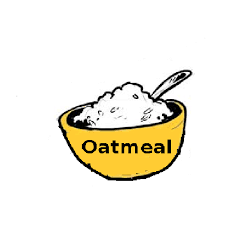 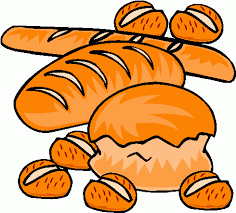 Los huevos 				El pan/ El pan tostado	la avena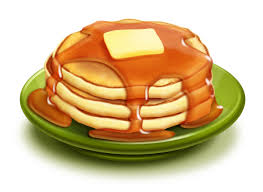 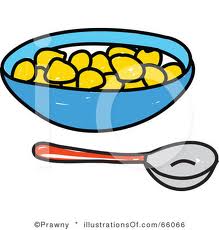 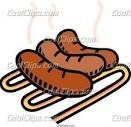 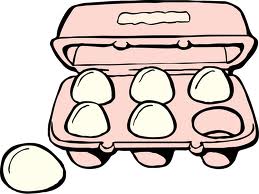 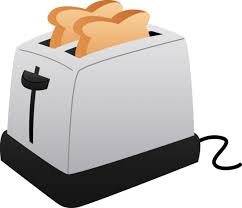 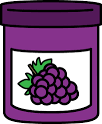 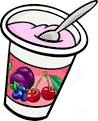 El tocino		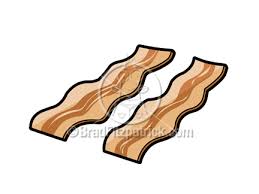                       El cereal  Los panqueques  Las salchichas  el yogur    la mermeladaLas frutas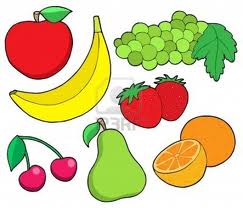 la manzana										las uvasla banana									las fresas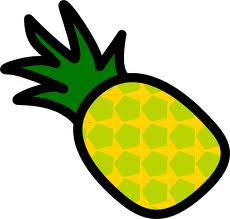 									las naranjasla piña				la peraLas bebidas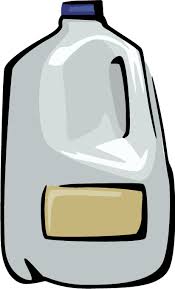 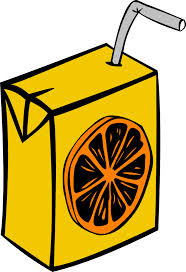 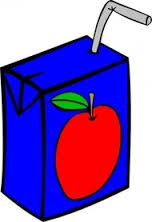 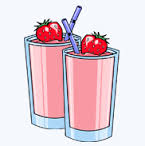 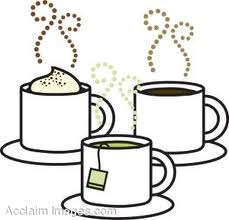 la leche		el jugo de naranja/ manzana/….	el chocolate/ el té/ el café   batido de…             (caliente/frío)               (fruta)Me gusta(n)…		Me encanta(n)		¿Te gusta el desayuno fuerte o                                                               ligero?No me gusta(n)…		Odio…				